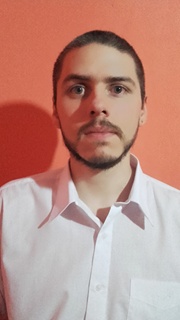 JONATHAN ALEXIS JACOBO GEJENA.Objetivos:
Anhelo desempeñarme de manera óptima en el área que me sea asignada, aportando mis habilidades, responsabilidad, iniciativa y actitud de trabajo en equipo.Creo firmemente que el apoyo y motivación dentro del ambiente de trabajo permite que se pueda aprender, evolucionar y capacitarse de la mejor manera. Pretendo promover un trato ameno e integración en éste excelente grupo laboral. Dr. Claverie N° 461Bº Bernacchi,SAN PEDRO DE JUJUYEmail: JonathanDome@hotmail.comTEL. 03884-420337CEL 03888-615232Datos  y características personalesEstado civil: SolteroHijos:-----Edad : 26 añosNacionalidad: ArgentinaD.N.I.: 36.902.618CUIL: 20-36.902.618-7Fecha de Nacimiento: 06/04/1991Lugar de Nacimiento: Morón, Pcia. Buenos Aires.Domicilio: San Pedro de Jujuy. Dr. Claverie N° 461 B° Bernacchi. Facilidad para trabajo en equipo.Facilidad de Comunicación Interpersonal, especialidad atención al cliente.Facilidad en ventas. Amplia experiencia como vendedor de comercio.Integración amplia en Grupos de TrabajoHábitos de Orden, Optimismo, Responsabilidad y Dinamismo.Estado civil: SolteroHijos:-----Edad : 26 añosNacionalidad: ArgentinaD.N.I.: 36.902.618CUIL: 20-36.902.618-7Fecha de Nacimiento: 06/04/1991Lugar de Nacimiento: Morón, Pcia. Buenos Aires.Domicilio: San Pedro de Jujuy. Dr. Claverie N° 461 B° Bernacchi. Facilidad para trabajo en equipo.Facilidad de Comunicación Interpersonal, especialidad atención al cliente.Facilidad en ventas. Amplia experiencia como vendedor de comercio.Integración amplia en Grupos de TrabajoHábitos de Orden, Optimismo, Responsabilidad y Dinamismo.Educación Primario Completo: Escuela N°432, José María Ramos Mejía. Localidad Monte Caseros, Pcia. De Corrientes. Secundario Completo: Colegio Secundario, Juan Pablo II, Monte Caseros, Corrientes. Título alcanzado: Bachiller con orientación en Economía y Administración. (Año 2011) Idiomas: Inglés fluido, escrito y oral// Portugués, nivel intermedio.Informática: Operador de PC, nivel usuario avanzado. Curso extensivo de reparación y mantenimiento de PC, impresoras, notebooks y netbooks.Manejo de Word, Excel, PowerPoint/Internet y redes sociales.Curso avanzado de construcción con Durlock (2016)Curso de Electricista Domiciliario  (2017)Primario Completo: Escuela N°432, José María Ramos Mejía. Localidad Monte Caseros, Pcia. De Corrientes. Secundario Completo: Colegio Secundario, Juan Pablo II, Monte Caseros, Corrientes. Título alcanzado: Bachiller con orientación en Economía y Administración. (Año 2011) Idiomas: Inglés fluido, escrito y oral// Portugués, nivel intermedio.Informática: Operador de PC, nivel usuario avanzado. Curso extensivo de reparación y mantenimiento de PC, impresoras, notebooks y netbooks.Manejo de Word, Excel, PowerPoint/Internet y redes sociales.Curso avanzado de construcción con Durlock (2016)Curso de Electricista Domiciliario  (2017)Experiencia Laboral…Vendedor en Ciber-Drugstore. (Monte Caseros, Corrientes 2009) Vendedor independiente en emprendimientos propios como librerías, Drug-Stores, salas de video juegos, cibers. (Monte Caseros, Corrientes) Propietario de tienda de ropa y accesorios “Sabbath Rock Shop and Piercings” Galería Silmar, local 10, San Pedro de Jujuy. (2011 – Julio 2016)Empleado de ordenanza y atención al público en autoservicio. (2015-2016)Vendedor en Ciber-Drugstore. (Monte Caseros, Corrientes 2009) Vendedor independiente en emprendimientos propios como librerías, Drug-Stores, salas de video juegos, cibers. (Monte Caseros, Corrientes) Propietario de tienda de ropa y accesorios “Sabbath Rock Shop and Piercings” Galería Silmar, local 10, San Pedro de Jujuy. (2011 – Julio 2016)Empleado de ordenanza y atención al público en autoservicio. (2015-2016)